Конспект интегрированного занятия«МЫ РАЗНЫЕ, НО МЫ ВМЕСТЕ»,проведенного в рамках акции, посвященной Международному дню инвалидов в ГКП «Малышок» филиала МАОУ Сетовская СОШ»-«Овсянниковская СОШ»Цель: развитие познавательного интереса к миру человеческих отношенийЗадачи: 1)формировать у дошкольников толерантное отношение к людям с ограниченными возможностями здоровья;2) развивать у детей эмоционально-личностное отношение к людям, нуждающимся в помощи;3)воспитывать чувство сострадания, взаимопомощи, милосердияОборудование: плакат «Мы разные, но мы вместе»; заготовка для лепки «Вкусное печенье», рисования «Чайный сервиз». Ход занятия1. Орг.момент. Беседа «Милосердие – активная доброта»В ходе беседы дети знакомятся с такими понятиями, как милосердие, сострадание, уважение, толерантность, человеколюбие; приводят примеры из своей жизни.2. Чтение стихотворения Маленький мальчик стоял у витриныИ по слогам объявленье читал.В нем сообщал продавец магазина,Что он забавных котят продавал.Мальчик несмело вошел и с порогаСкромно спросил, сколько стоят они.Цену узнав, прошептал: «Это много…»,Ручки засунув в карманы свои.«Дяденька, можно хотя бы глазочкомТолько на ваших котят посмотреть.Были бы деньги, купил бы я точно,Но накопить мне никак не успеть.»И продавец не спеша открываетКрышку в огромной коробке, и вотВосемь котят из нее выбегают,Ну, а девятый за ними ползет,А все потому лишь, что ножки больные,Так он родился…себе на беду.Мальчика словно водой окатили,Глазки свои отвести он не смел,Даже сказать что-то был он не в силах,Лишь на хромого котенка смотрел.Но через силу, с огромным волненьем,Еле, чуть слышно он вдруг проронил:«Были бы деньги, то я, без сомненья,Котенка хромого у вас бы купил.»А продавец, посмотрев с изумленьем,Грустно ответил, кивнув на него:«Знаешь, котенок больной, к сожаленью,Родился таким, не излечишь его.Но если ты хочешь, котенка хромогоМожешь себе и без денег забрать.Никто и копейки не даст за такого,Я и не думал его продавать.»Мальчик ответил серьезно и строго:«Деньги у мамы могу я занять,Я заплачу за котенка хромого,Чем же он хуже здоровых котят?Это сказав, он неловко нагнулсяИ под штанину зачем-то полез.Взглянув на него, продавец ужаснулся:Вместо ноги он увидел протез…Слезы в глазах, в горле ком, дрожь по телу…Все стало ясно теперь продавцу.Мальчика крепко обнять захотелось,Он протянул свои руки мальцу.«Знаешь, мой мальчик, чего я хотел бы?Чтоб остальные котята нашлиТоже заботливых и милосердных,Добрых хозяев, таких же, как ты!»Вопросы:О чем это стихотворение?Кто проявил милосердие?Как вы думаете, а сам мальчик нуждался в милосердии?Что вызвало возмущение ребенка? Почему?Как вам кажется, мальчик – это сильная личность?3. Игра малой подвижности «Все мы разные, но все мы важные»В игре используется макет «Солнышко», лучи сделаны из разноцветных нитей. Дети берут в руки «лучи» и расходятся в стороны так, чтобы «солнышко было в центре. Затем каждому ребенку предлагается назвать хорошую черту своего характера, рассказать о своем добром поступке, назвать полезное занятие или увлечение, которое приносит пользу людям. В итоге воспитатель обобщает ответы и вместе с детьми делает вывод, что каждый человек важен на земле, как и лучи солнца, как капельки воды и т. д.4. Лепка "Вкусное печенье" (Проходим за столы, садимся)- Посмотрите, из какого теста мы будем делать печенье, возьмите по кусочку, познакомьтесь с ним, помните его, посмотрите какое оно мягкое, послушное, его можно растянуть, смять. Посмотрите, я беру кусочек теста, катаю из него шар, сплющиваю. Нажимаю посильнее, убираю лишнее тесто и у меня получается красивая фигурка в виде печенья, затем я кладу ее на поднос.Делаем вместе.В. : Выпекать мы будем на кухне, в духовке, отнесем его все вместе туда.Относят печенье на кухню.В.: Чтобы покушать печенья нужно найти чайный сервиз, а сделаем его своими руками.Рисование "Чайный сервиз".Самостоятельная работа для детей: рисование чашки и чайника. Украшение их. Наблюдение за действием детей и при необходимости оказываю помощь и поддержку.В.: Чашки у всех получились  разные, но они все из одного «Чайного сервиза», давайте вместе пить чай с готовым печеньем (сюжетнл-ролевая игра «Чаепитие») 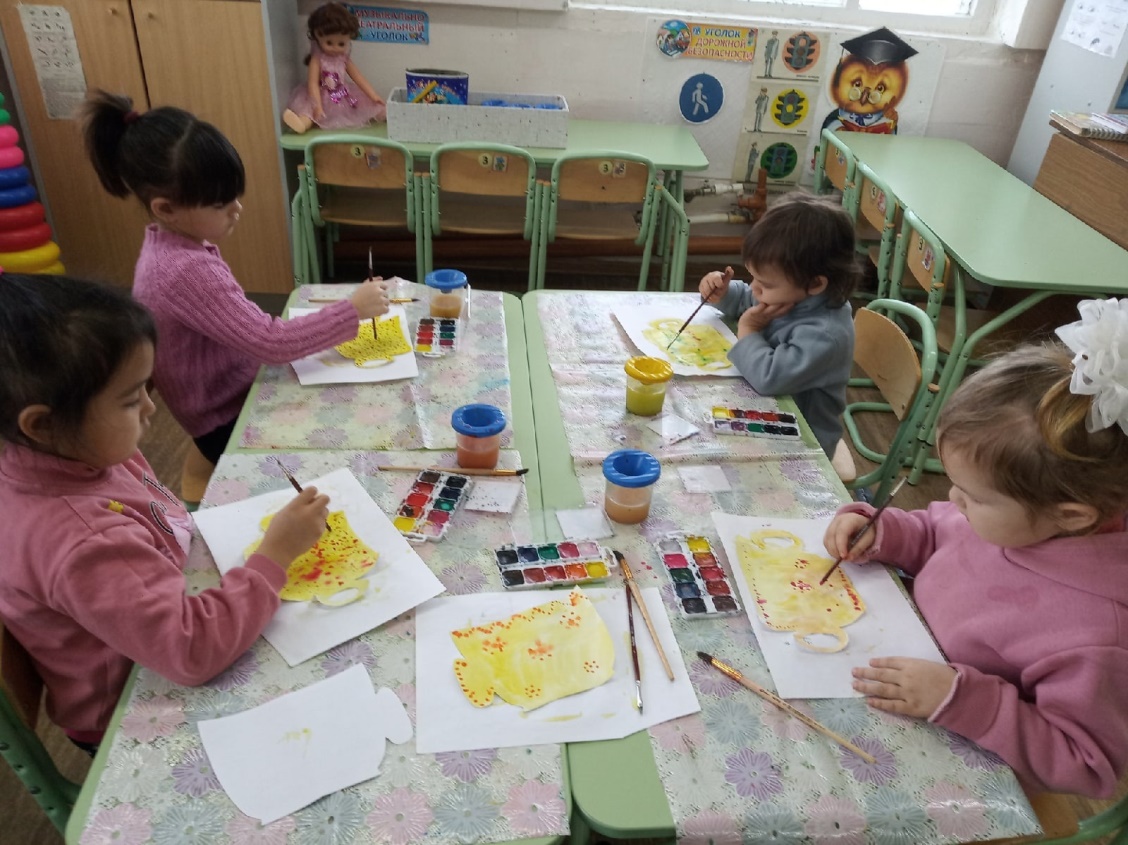 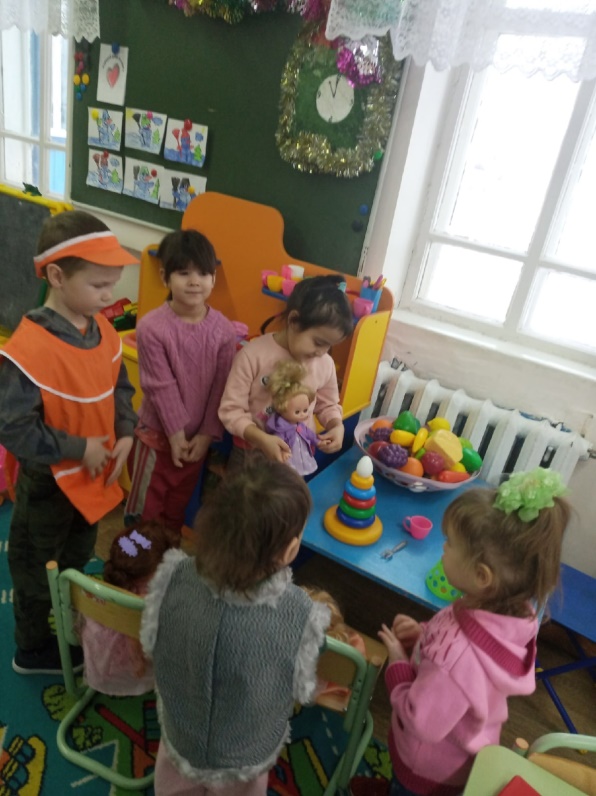 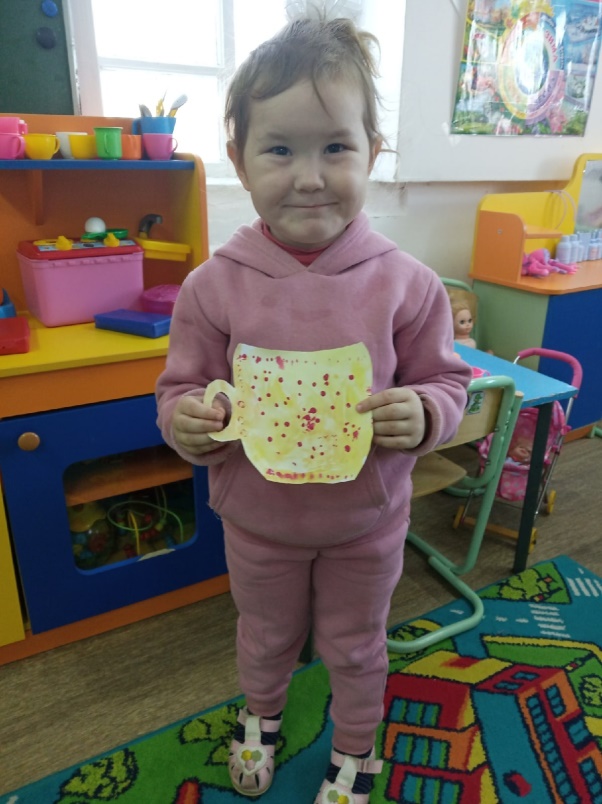 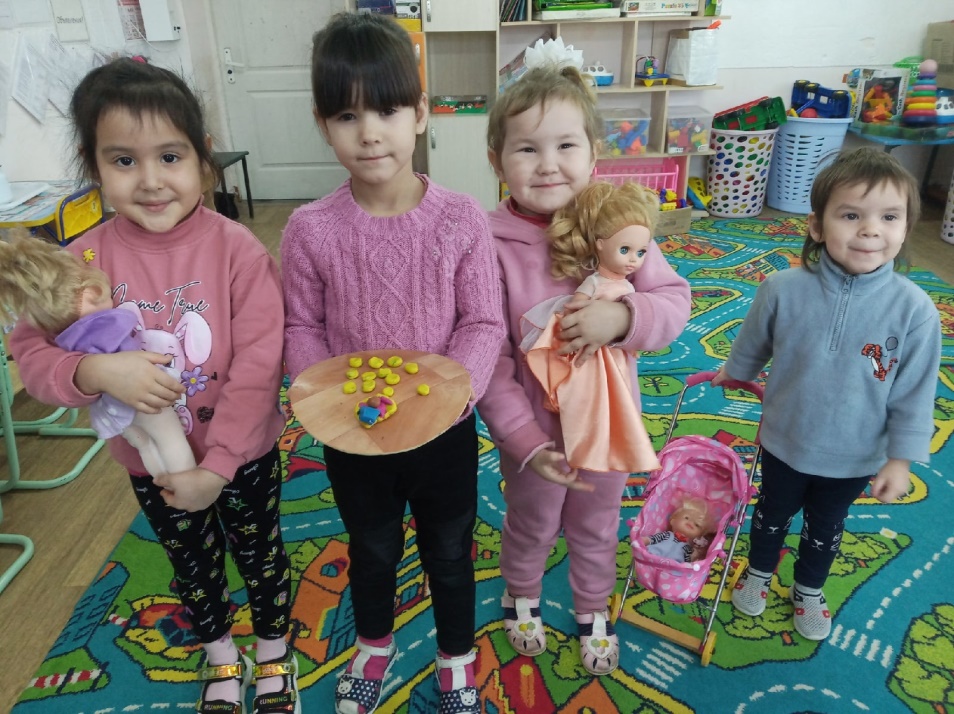 5. Рефлексия. Итог занятия.О чем сегодня говорили? Что больше всего запомнилось, понравилось?